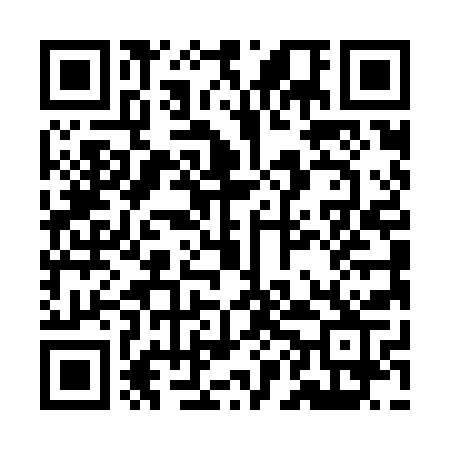 Prayer times for Bharamunari, BangladeshMon 1 Apr 2024 - Tue 30 Apr 2024High Latitude Method: NonePrayer Calculation Method: University of Islamic SciencesAsar Calculation Method: ShafiPrayer times provided by https://www.salahtimes.comDateDayFajrSunriseDhuhrAsrMaghribIsha1Mon4:305:4511:563:216:077:222Tue4:295:4411:553:216:077:223Wed4:285:4311:553:216:077:234Thu4:275:4211:553:206:087:235Fri4:265:4111:543:206:087:236Sat4:255:4011:543:206:087:247Sun4:245:3911:543:196:097:248Mon4:235:3811:543:196:097:259Tue4:225:3711:533:196:097:2510Wed4:215:3611:533:186:107:2611Thu4:205:3611:533:186:107:2612Fri4:195:3511:523:186:107:2713Sat4:185:3411:523:176:117:2714Sun4:175:3311:523:176:117:2815Mon4:165:3211:523:166:127:2816Tue4:155:3111:513:166:127:2917Wed4:145:3111:513:166:127:2918Thu4:135:3011:513:156:137:3019Fri4:125:2911:513:156:137:3020Sat4:115:2811:513:156:137:3121Sun4:105:2711:503:146:147:3122Mon4:095:2711:503:146:147:3223Tue4:085:2611:503:146:147:3224Wed4:075:2511:503:136:157:3325Thu4:065:2411:503:136:157:3326Fri4:055:2411:503:126:167:3427Sat4:055:2311:493:126:167:3528Sun4:045:2211:493:126:167:3529Mon4:035:2211:493:116:177:3630Tue4:025:2111:493:116:177:36